Дистанционное включение-выключение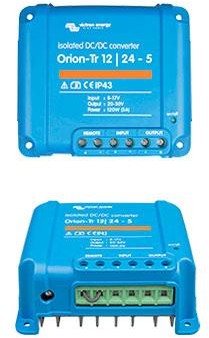 Дистанционное “вкл-выкл” устраняет необходимость в установкемощного выключателя во входной проводке. Дистанционное включение- выключение может осуществляться с помощью переключателя низкоймощности иливыключателем запуска / останова двигателя (см. Руководство).Регулируемое выходное напряжение: может использоваться как зарядное устройствоНапример, для подзарядки 12-вольтовой стартерной иливспомогательной батареи от 24В бортовой сети постоянного тока.Все модели защищены от короткого замыкания и могут быть включены параллельноПараллельно, для увеличения выходного тока, может быть подключено неограниченное количество устройств.Защита IP43При установке ориентированными вниз винтовыми клеммами.Входной предохранитель (не заменяется)Только для моделей с 12В и 24В.РуководствоВыберите прохладное, сухое и вентилируемое место установки.Подключите входные кабели питания.Примечание: модели с входным напряжением 12В и 24В имеют внутренний входной предохранитель (не заменяется). Модели 48В не имеют внутреннего предохранителя: необходим внешний предохранитель.Опция дистанционного включения / выключения: замените проволочную перемычку на разъеме на выключатель (коммутируемый ток менее 100мА) или снимите перемычку и подключите правый контакт разъема к плюсовой клемме батареи через выключатель (например, выключатель запуска / остановки двигателя). См. рисунок 1 ниже.Регулируемое выходное напряжение: значения по умолчанию: 12,2В, 24,2В или 48,2В (в зависимости от модели).Выходное напряжение может быть приблизительно установлено от -15% до +25% от выходного напряжения по умолчанию путем поворота потенциометра.Поверните против часовой стрелки, чтобы уменьшить выходное напряжение и по часовой стрелке, чтобы увеличить выходное напряжение.Выход защищен от перегрузки и короткого замыкания, поэтому преобразователи могут быть подключены параллельно и могут использоваться для зарядки аккумулятора.(Всегда настраивайте выходное напряжение до подключения параллельно или подключения аккумулятора для заряда).Подключите нагрузку. Теперь конвертер готов к использованию.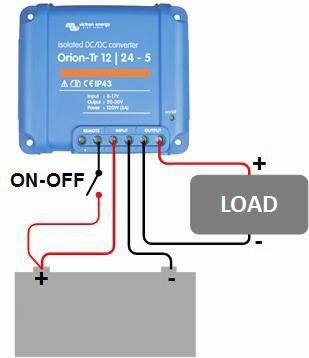 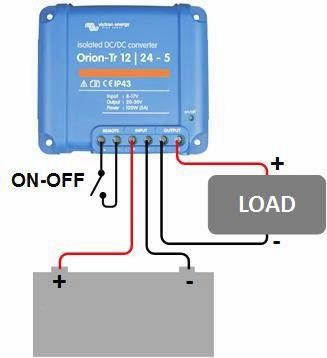 Рис 1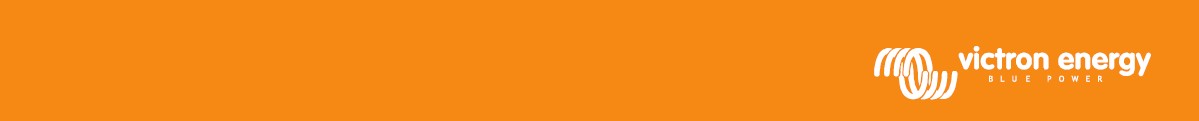 Техническое описание   Orion-Tr 12/24/48ВИзолированный выход 250 ВаттOrion-TrС гальванической развязкой12/12-18 (220Вт)12/24-10 (240Вт)24/12-20 (240Вт)24/24-12 (280Вт)24/48-6 (280Вт)48/12-20 (240Вт)48/24-12 (280Вт)48/48-6 (280Вт)Диапазон входного напряжения, В8-178-1716-3516-3516-3532-7032-7032-70Напряжение отключения, В77141414282828Напряжение перезапуска, В7,57,5151515303030Номинальное выходное напряжение, В12,224,212,224,248,212,224,248,2Диапазон регулировки выходного напряжения, В10-1520-3010-1520-3040-6010-1520-3040-60Допуск выходного напряжения, В+/- 0,2V+/- 0,2V+/- 0,2V+/- 0,2V+/- 0,2V+/- 0,2V+/- 0,2V+/- 0,2VВыходной шум2мВ2мВ2мВ2мВ2мВ2мВ2мВ2мВПродолжительный выходной ток при номинальном выходном напряжении и 40 °C, А18102012620126Максимальный выходной ток(10сек) при номинальном выходном напряжении, А25152515825158Выходной ток КЗ, А4025503025503025Продолжительная мощность при 25°C, Вт280280300320320280320320Продолжительная мощность при 40°C, Вт220240240280280240280280Эффективность, %8788888989878989Потребляемый ток без нагрузки, мА<80<100<100<80<120<80<80<80Гальваническая изоляция200В постоянного напряжения между входом, выходом и корпусом200В постоянного напряжения между входом, выходом и корпусом200В постоянного напряжения между входом, выходом и корпусом200В постоянного напряжения между входом, выходом и корпусом200В постоянного напряжения между входом, выходом и корпусом200В постоянного напряжения между входом, выходом и корпусом200В постоянного напряжения между входом, выходом и корпусом200В постоянного напряжения между входом, выходом и корпусомДиапазон рабочих температур (Уменьшается на 3% свыше 40 °C)-20 до +55°C-20 до +55°C-20 до +55°C-20 до +55°C-20 до +55°C-20 до +55°C-20 до +55°C-20 до +55°CВлажностьМакс. 95% без конденсатаМакс. 95% без конденсатаМакс. 95% без конденсатаМакс. 95% без конденсатаМакс. 95% без конденсатаМакс. 95% без конденсатаМакс. 95% без конденсатаМакс. 95% без конденсатаПодключенияВинтовые зажимыВинтовые зажимыВинтовые зажимыВинтовые зажимыВинтовые зажимыВинтовые зажимыВинтовые зажимыВинтовые зажимыМаксимальное сечение кабеля13 mm² AWG613 mm² AWG613 mm² AWG613 mm² AWG613 mm² AWG613 mm² AWG613 mm² AWG613 mm² AWG6Вес, кг.1,31,31,31,31,31,31,31,3Размеры, мм130х186х70130х186х70130х186х70130х186х70130х186х70130х186х70130х186х70130х186х70Стандарты:безопасность излучениеневосприимчивость автомобильная директиваEN 60950EN 61000-6-3, EN 55014-1EN 61000-6-2, EN 61000-6-1, EN 55014-2 ECE R10-4EN 60950EN 61000-6-3, EN 55014-1EN 61000-6-2, EN 61000-6-1, EN 55014-2 ECE R10-4EN 60950EN 61000-6-3, EN 55014-1EN 61000-6-2, EN 61000-6-1, EN 55014-2 ECE R10-4EN 60950EN 61000-6-3, EN 55014-1EN 61000-6-2, EN 61000-6-1, EN 55014-2 ECE R10-4EN 60950EN 61000-6-3, EN 55014-1EN 61000-6-2, EN 61000-6-1, EN 55014-2 ECE R10-4EN 60950EN 61000-6-3, EN 55014-1EN 61000-6-2, EN 61000-6-1, EN 55014-2 ECE R10-4EN 60950EN 61000-6-3, EN 55014-1EN 61000-6-2, EN 61000-6-1, EN 55014-2 ECE R10-4EN 60950EN 61000-6-3, EN 55014-1EN 61000-6-2, EN 61000-6-1, EN 55014-2 ECE R10-4